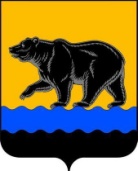 АДМИНИСТРАЦИЯ ГОРОДА НЕФТЕЮГАНСКАпостановление09.07.2020     									       № 96-нпг.НефтеюганскО внесении изменений в постановление администрации города Нефтеюганска от 23.09.2019 № 161-нп «Об утверждении порядка предоставления субсидий на реализацию социально значимых проектов социально ориентированным некоммерческим организациям, не являющимся государственными (муниципальными) учреждениями, осуществляющим деятельность в городе Нефтеюганске в сфере культуры»В соответствии с со статьей 78.1 Бюджетного кодекса Российской Федерации, Федеральным законом от 12.01.1996 № 7-ФЗ «О некоммерческих организациях», Постановлением Правительства Российской Федерации от 12.09.2019 № 1188 «О внесении изменений в общие требования к нормативным правовым актам, муниципальным правовым актам, регулирующим предоставление субсидий некоммерческим организациям, не являющимся государственными (муниципальными) учреждениями», с учетом пункта 2              части 1 статьи 7 Федерального закона от 27.07.2010 № 210-ФЗ «Об организации предоставления государственных и муниципальных услуг»,  в целях приведения муниципальных правовых актов в соответствие с законодательством Российской Федерации администрация города Нефтеюганска постановляет:1.Внести следующие изменения в постановление администрации города Нефтеюганска от 23.09.2019 № 161-нп «Об утверждении порядка предоставления субсидий на реализацию социально значимых проектов социально ориентированным некоммерческим организациям, не являющимся государственными (муниципальными) учреждениями, осуществляющим деятельность в городе Нефтеюганске в сфере культуры», а именно:                                   в приложении к постановлению:1.1.Подпункт 3) пункта 5.1 изложить в следующей редакции:«3) СОНКО не должны находиться в процессе реорганизации, ликвидации, в отношении них не введена процедура банкротства, деятельность СОНКО не должна быть приостановлена в порядке, предусмотренном законодательством Российской Федерации.».1.2.Второй абзац пункта 5.3 изложить в следующей редакции:«СОНКО вправе представить справку федеральной налоговой службы                 об исполнении налогоплательщиком (плательщиком сбора, плательщиком страховых взносов, налоговым агентом) обязанности по уплате налогов, сборов, страховых взносов, пеней, штрафов, процентов (по форме КНД 1120101),                        а также выписку из единого государственного реестра юридических лиц, выданную не ранее 30 дней до даты  запроса по собственной инициативе.».1.3.В пункте 5.4 слова «недостоверность представленной информации» заменить словами «недостоверность информации, содержащейся в представленных документах.».1.4.Раздел 5  дополнить пунктом 5.10 следующего содержания:«5.10.Результатом предоставления субсидии является организация деятельности не менее двух клубных формирований.Показателем, необходимым для достижения результата предоставления субсидии, является среднегодовая численность участников клубного формирования в количестве двадцати человек в каждом клубном формировании.».1.5.Пункты 7.1, 7.2, 7.3 изложить в следующей редакции:«7.1.Комитет в течение 5 рабочих дней со дня принятия решения                               о предоставлении субсидии направляет получателю субсидии проект соглашения о предоставлении субсидии в соответствии с типовой формой, утвержденной приказом департамента финансов администрации города Нефтеюганска от 13.06.2018 № 80-нп.7.2.Получатель субсидии подписывает соглашение в течение 5 рабочих дней со дня его получения и направляет в адрес Комитета.7.3.Комитет в течение 10 рабочих дней со дня получения подписанного получателем субсидии соглашения предоставляет субсидию путем ее перечисления на счет, указанный в соглашении.».1.6.Раздел 9 изложить в следующей редакции:«9.Порядок, сроки и формы представления СОНКО отчетности                         об осуществлении расходов, источником финансового обеспечения которых является субсидия, о достижении показателей результатов использования субсидии, иной отчетности устанавливаются уполномоченным органом в соглашении.».2.Обнародовать (опубликовать) постановление в газете «Здравствуйте, нефтеюганцы!».3.Департаменту по делам администрации города (Прокопович П.А.) разместить постановление на официальном сайте органов местного самоуправления города Нефтеюганска в сети Интернет.4.Постановление вступает в силу после его официального опубликования.Глава города Нефтеюганска                             			            С.Ю.Дегтярев